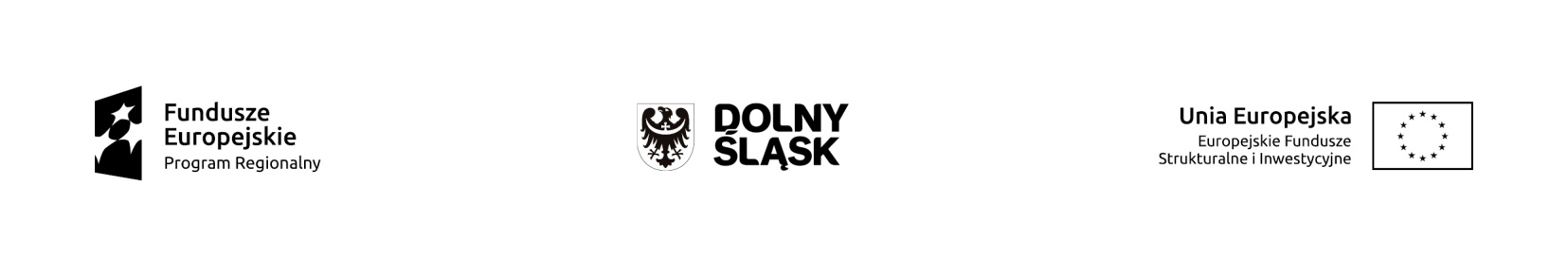 Załącznik nr 2 do Regulaminu Konkursu………………………………..
(miejscowość, data)OświadczenieImię i nazwisko rodzica/opiekuna …...............................................
adres zamieszkania………………………………………………………………………
nr dowodu osobistego………………………………………………………………….Wyrażam zgodę na udział mojego dziecka/podopiecznego:Imię i nazwisko……………………………………………………………………………….
data urodzenia……………………………………………………………………………….na udział w konkursie „Poszerzamy perspektywę” organizowanym przez Urząd Marszałkowski Województwa Dolnośląskiego. Rozumiem i akceptuję regulamin konkursu dostępny na stronie internetowej www.rpo.dolnyslask.pl………………………………………
(podpis rodzica/opiekuna)